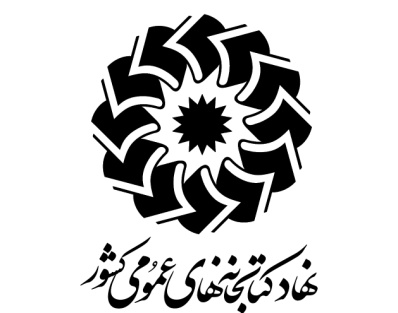 معرفي كتابدار نمونهاستان ---
نام و نام خانوادگي: آقاي/خانم ---نام كتابخانه: ---شهرستان: ---اطلاعات كلي كارشناس امور كتابخانه ها                                                       مدير كل          امضاء                                                                     امضاء تحصيلاتسنوات خدمتايثارگري، جانبازي و آزادگيتشويقاتتدريسدوره هاي آموزشي طي شدهسوابق پژوهشيآثار هنريكسب مقام در مسابقات، جشنواره هاو آزمون هاي علميتلاشهاي شغلي:اطلاع رساني فعاليت هاي كتابخانهاجراي دقيق مفاد مندرج در كتاب مجموعه ي دستورالعمل ها اداره ي كتابخانه هاي عمومي در كتابخانه محل خدمت (به ترتيب موارد مندرج در فرم شماره 1)اقدامات  در جهت زيبا سازي، شاداب سازي فضاي كتابخانه فعالیتهای جنبی و فوق برنامه در راستاي گسترش فرهنگ مطالعه مفيد(به ترتيب موارد مندرج در فرم شماره 2)ارائه پيشنهادات و طرح هاي ويژه و ا جراي آن در كتابخانه(به ترتيب موارد مندرج در فرم شماره 3)توضیحات در خصوص جلب مشاركتهاي مردمي و خيريناطلاع رساني فعاليت هاي كتابخانه(مستندات و مدارك)اجراي دقيق مفاد مندرج در كتاب مجموعه ي دستورالعمل ها اداره ي كتابخانه هاي عمومي در كتابخانه محل خدمتفرم شماره 1مستندات و مدارك (به ترتيب موارد مندرج در فرم شماره 1)اقدامات  در جهت زيبا سازي، شاداب سازي فضاي كتابخانه فعالیتهای جنبی و فوق برنامه در راستاي گسترش فرهنگ مطالعه مفيدفرم شماره 2مستندات و مدارك (به ترتيب موارد مندرج در فرم شماره 2)برگزاري تورهاي علمي و بازديدهاي گروهي مستندات و مداركارائه پيشنهادات و طرح هاي ويژه و ا جراي آن در كتابخانهفرم شماره 3مستندات و مدارك (به ترتيب موارد مندرج در فرم شماره 3)توضیحات در خصوص جلب مشاركتهاي مردمي و خيريناستاناستانشهرستانشهرستاننام كتابخانهنام كتابخانهکد کتابخانه کد کتابخانه درجه کتابخانهدرجه کتابخانهنام و نام خانوادگي منتخبنام و نام خانوادگي منتخبسِمت فرد منتخبسِمت فرد منتخبنمره كتابدارنمرات كسب شده
در بازديدهاي دوره اي ستاد نهاد/استانرتبه كتابدارنمرات كسب شده
در بازديدهاي دوره اي ستاد نهاد/استاننمره مديريتنمرات كسب شده
در بازديدهاي دوره اي ستاد نهاد/استانرتبه مديريتنمرات كسب شده
در بازديدهاي دوره اي ستاد نهاد/استاننمره كتابخانهنمرات كسب شده
در بازديدهاي دوره اي ستاد نهاد/استانرتبه كتابخانهنمرات كسب شده
در بازديدهاي دوره اي ستاد نهاد/استان